Departament Informatyzacjitel. 22 369 23 29         e-mail: sekretariatdinf@gios.gov.pl      ul. Bitwy Warszawskiej 1920 r. 3, 02 – 362 Warszawa		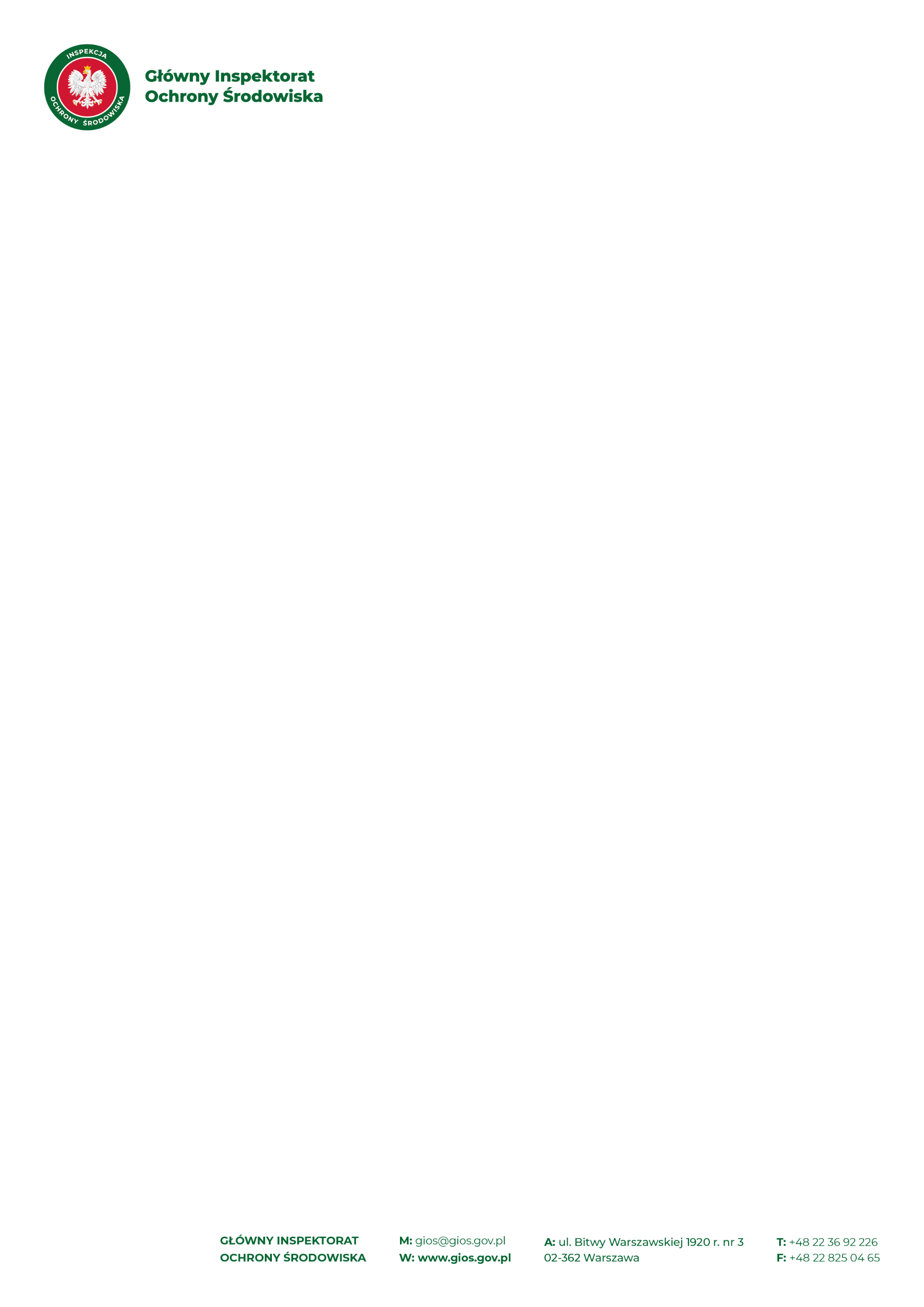 Załącznik do zapytania ws. rozeznania rynku___________					      	   ______________________Pieczęć firmowa						miejscowość i dataFORMULARZ CENOWYprzygotowany na potrzeby procedury szacowania wartości zamówienia dla zamówienia:„Połączenie światłowodowe między lokalizacjami Warszawa, ul. Wawelska 52/54 - Warszawa, ul. Bitwy Warszawskiej 1920 r. 3”Uprzejmie prosimy o uzupełnienie danych Oferenta i sporządzenie kalkulacji kosztów 
i terminów Zamówienia zgodnie z tabelami przedstawionymi poniżej.Tab. 1. Dane OferentaTab. 2. Kalkulacja kosztów  „Połączenie światłowodowe między lokalizacjami Warszawa, ul. Wawelska 52/54 – 
Warszawa, ul. Bitwy Warszawskiej 1920 r. 3”Termin ważności przedstawionej oferty: __________________________  Podpis i pieczątka Oferenta(-ów): __________________________Nazwa(y) Oferenta(-ów) / Imiona i nazwiska OferentówDane adresowe Oferenta(ów)Dane adresowe Oferenta(ów)Kod pocztowy siedziby, miejscowość, krajUlica, numer domu, numer lokaluNumer telefonu, numer faksu, adres emailL.p.Przedmiot wycenyIlośćInformacja 
o możliwym do zaoferowania przebiegu trasyWartość całkowita usługi brutto [zł]Czas uruchomienia usługi

[dni robocze]1.2J – Trasa 11 sztuka2.2J – Trasa 21 sztuka